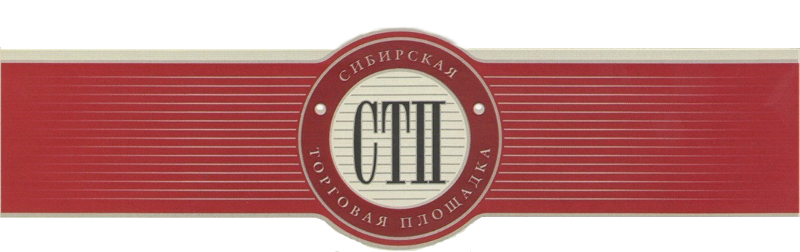 УТВЕРЖДАЮОрганизатор торговГридин Анатолий ФилипповичПротокол №СТП-3760/1о результатах проведения открытого аукционас открытой формой подачи предложенийо цене имущества (предприятия) должникаОткрытое акционерное общество "Камчатжилстрой"Дата и время проведения торгов: 2019-07-29 09:00:00 (время московское)Оператор торговой площадки: ООО «Сибирская торговая площадка»Место проведения торгов: электронная торговая площадка https://sibtoptrade.ru/Предмет торгов:  Результаты рассмотрения предложений о цене имущества (предприятия) должника, представленные участниками торгов:Заявок на участие в торгах не поступило.Организатор торгов принял решение: О признании открытого аукциона с открытой формой подачи предложений о цене имущества (предприятия) должника Открытое акционерное общество "Камчатжилстрой" Лот №1, несостоявшимся, согласно п. 17 ст. 110 от 26.10.2002г. №127-ФЗ «О несостоятельности (банкротстве)», по причине непредставления заявок на участие в торгах.№ лотаназвание лота (с начальной ценой продажи, руб.)1Право требования ОАО «Камчатжилстрой» к Союзу «Саморегулируемая организация строителей Камчатки» о возврате взноса в компенсационный фонд в общей сумме 3 000 000 руб., начальная цена 1600000.00